Зимние прогулки всегда приносят малышам  много радости. Они еще с осени ждут первого снега, когда можно слепить снеговика, поиграть в снежки и конечно же покататься на санках. К сожалению, зимнее время имеет и свои минусы – простуда, ушибы, переохлаждение, обморожение. Этот перечень можно еще продолжить, но…..Как же обезопасить своего малыша от неприятностей на прогулке зимой?В этом нам помогут очень простые и всем знакомые Правила безопасности для детей зимой.
Сильный пронизывающий ветер и низкая температура – это основные факторы риска для ребенка.
Поэтому малыш должен знать:Надевать рукавички, шапку, застегивать все пуговицы нужно еще до выхода на улицу. Поскольку холодный воздух может проникнуть под одежку;Периодически заходить в дом, чтобы согреться и снять влажную одежду;Нельзя оставаться на улице, когда метель или очень сильный мороз и ветер;Нельзя грызть сосульки и есть снег. Поскольку снег очень грязный в нем могут быть токсичные вещества. Да и можно запросто простудиться;Нельзя прикладывать язычок к металлу;Нужно ходить посередине тротуара, подальше от крыш домов. Ведь с крыши дома может упасть большая глыба снега вместе с сосульками;Когда на тротуаре сплошной лед, ходить нужно маленькими шагами, наступая при этом  на всю подошву; Нельзя стоя кататься на санках, а на лыжах и коньках кататься нужно только в специально отведенных местах;Если на горке много детей, нельзя толкаться и драться. А если горка расположена рядом с дорогой, или рядом много деревьев или забор, то для игры лучше подыскать другое место;Снежки лепить небольшие, кидать их не очень сильно, а кидать в лицо вообще запрещено.Родителям же нужно позаботиться:Надеть яркую верхнюю одежду для ребенка, которую легко заметить на расстоянии;Выбрать для малыша подходящее время для прогулки, ведь зимой темнеет очень быстро. И приходиться возвращаться домой тогда, когда на улице горят фонари.Поэтому, особая рекомендация,  надевать на куртку и на обувь ребенка специальную светоотражающую полоску. Или можно прикрепить небольшие светоотражающие игрушки. Обычно они крепятся на рюкзак ребенка. В темноте такая полоска станет заметнее и водитель быстрее ее увидит. Что особенно важно, ведь быстро остановить машину на скользкой дороге практически невозможно;Следите за состоянием снега, не позволяйте детям строить пещеры и тоннели из снега, который может обвалиться;Проследите, чтобы ребенок не играл возле дороги и в зоне работы снегоуборочной машины;Если у вас не очень высокий дом, регулярно очищайте крышу от снега и сосулек, и не позволяйте ребенку самому срывать сосульки с крыши.Это основные правила безопасности для детей зимой. И выполнять их совсем не сложно.Контактный   телефон(8 016 32) 7 21 28Электронный адрес:spc-roo@pruzhany.byСайт:   spc.pruzhany.byНаш адрес:    225134п. Солнечный, дом 25,Пружанский район,Брестская область2018ГУО «Социально-педагогический центр Пружанского района»«Гордимся, что научили»ПРАВИЛА ПОВЕДЕНИЯ ЗИМОЙ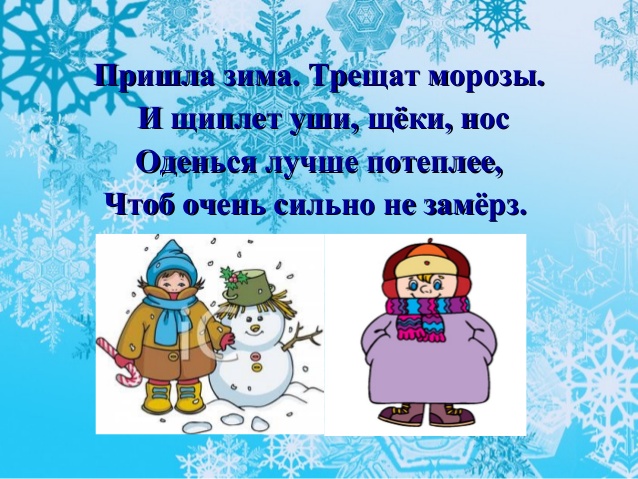 